N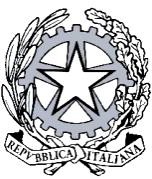 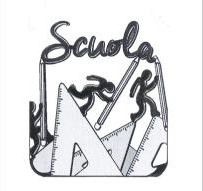 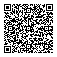 All’Albo on-line dell’istituto Agli Istituti Scolastici Statali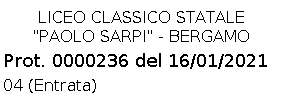 Avviso pubblico per il reperimento di esperti esterniL’Istituto Comprensivo “Alda Merini” Scanzorosciate rappresentato legalmente dal Dirigente ScolasticoVisto il Piano Triennale dell’Offerta Formativa relativi agli anni scolastici 2019-2022.Visto il Decreto 129 dell’agosto 2018 riguardante la contabilità delle istituzioni scolastiche.Visto il D.Lgs. n. 50/2016.Visto l’art. n. 46 del D.L. n. 112/2008 convertito nella Legge n. 133/2008.Visto il regolamento d’Istituto.Viste le delibere degli Organi Collegiali.Considerato che, per la realizzazione dei progetti e delle attività, si rende necessario procedere all’individuazione dei contraenti cui conferire contratti di prestazione d’opera per l’arricchimento dell’offerta formativaConsiderata la disponibilità finanziaria dell’istituto.Considerato che il personale interno non dispone di qualifiche adeguate.Considerate le risorse dei Piani di diritto allo studio per l’a.s 2020-21 delle Amministrazioni comunali di Pedrengo e ScanzorosciateRENDE  NOTOche è aperta la selezione per il conferimento di incarichiQuesta istituzione scolastica intende conferire per l’anno scolastico 2020-21, gli incarichi appresso indicati, mediante contratti di prestazione d’opera e previa valutazione comparativa, per il reclutamento, in primis tra i dipendenti della pubblica amministrazione, degli esperti sia in forma individuale o tramite Associazioni, da utilizzare per l’attuazione delle seguenti azioni:PROGETTI A.S. 2020-21 – II QUADRIMESTRE (VEDI ANCHE ALLEGATO C)SI PRECISA CHE:Possono presentare domanda di partecipazione alla selezione gli esperti di particolare e comprovata qualificazione professionale mediante:la dichiarazione dei titoli di studio e artistici attinenti all’attività cui è destinato il contratto e allegando il proprio curriculum vitae in formato europeo; MODALITA’ DI PRESENTAZIONE DELLA DOMANDALa domanda dovrà essere redatta sull’apposito modulo predisposto (all. A o all. B) compilato in ogni punto, con allegato il curriculum in formato europeo.SCADENZALa domanda di partecipazione alla selezione dovrà essere indirizzata al Dirigente Scolastico e pervenire entro le ore 12 del 29 gennaio 2021 alla segreteria dell’Istituto Comprensivo di Scanzorosciate a mezzo posta o mediante consegna a mano al seguente indirizzo: ISTITUTO COMPRENSIVO SCANZOROSCIATE-VIA DEGLI ORTI,37- 24020 SCANZOROSCIATENon farà fede la data del timbro postale. Non saranno considerate valide le domande inviate via e-mail o via fax. Sul plico contenente la domanda dovrà essere indicato il mittente e la dicitura ESPERTO con l’indicazione del modulo formativo a cui si intende partecipare.;ESCLUSIONISaranno escluse dalla valutazione le domande:pervenute oltre i termini previsti;pervenute con modalità diverse da quelle previste dal presente bando;sprovviste della firma in originale dell’esperto;sprovviste del curriculum vitae nel formato europeo;sprovviste degli allegati previsti dal presente bando;presentate con modello diverso da quello allegato al presente bando;presentate da soggetti diversi da quelli previsti dal bando.-L’Istituto Comprensivo “Alda Merini” Scanzorosciate non assume alcuna responsabilità per la dispersione di comunicazione dipendente da inesattezze nell’indicazione del recapito da parte del concorrente oppure da mancata o tardiva comunicazione di cambiamento dell’indirizzo indicato nella domanda, né per eventuali disguidi postali o comunque imputabili a fatti terzi, a caso fortuito o di forza maggiore;L’istanza dovrà recare l’indicazione circa l’incarico al quale aspira e una dichiarazione a svolgere l’incarico senza riserva e secondo il calendario approntato dal Dirigente dell’Istituto titolare del progetto;La selezione delle domande sarà effettuata da un’apposita Commissione presieduta dal Dirigente Scolastico, al cui insindacabile giudizio è rimessa la scelta dell’esperto a cui conferire l’incarico.La valutazione, espressa con l’attribuzione di punti assegnati anche per frazione (v. tabella sotto) terrà conto di :titoli di studiolivello di qualificazione professionaleesperienze già maturate nel settore di riferimento congruenti con le richieste della scuola e grado di conoscenza delle normative di settorequalità della metodologia che si intende adottare nello svolgimento dell’incaricoeventuali ulteriori elementi legati alla specificità (pubblicazioni, corsi di aggiornamento, eventi, ecc.)per attività di continuità e precedenti esperienze presso il nostro istitutoper attività e precedenti esperienze presso altre scuole e/o enti del territorio di Scanzorosciate e/o PedrengoL’Istituzione scolastica si riserva il diritto di invitare, tra gli altri, anche esperti e/o Associazioni di comprovata esperienza o qualità formativa di cui abbia avuto testimonianza in precedenti collaborazioni con l’Istituto;L’Istituto comprensivo di Scanzorosciate si riserva di procedere al conferimento dell’incarico anche in presenza di una sola domanda pervenuta pienamente rispondente alle esigenze progettuali o di non procedere all’attribuzione dello stesso a suo insindacabile giudizio;Gli aspiranti dipendenti della P.A. o da altra amministrazione dovranno essere autorizzati e la stipulazione del contratto sarà subordinata al rilascio di detta autorizzazione;La scuola si riserva di NON procedere all’affidamento degli incarichi in caso di mancata attivazione dei moduli previsti;Il Dirigente Scolastico, in base alle prerogative affidategli dalla normativa, sottoscrive la convenzione con gli esperti esterni. Il compenso spettante sarà erogato al termine della prestazione previa presentazione della relazione finale e della dichiarazione con la calendarizzazione delle ore prestate;Gli incaricati svolgeranno l’attività di servizio presso le sedi scolastiche dove si attiveranno i moduli;Ai sensi della normativa vigente i dati personali forniti dal candidato saranno raccolti presso l’Istituto Comprensivo “Alda Merini” Scanzorosciate per le finalità di gestione della selezione e potranno essere trattati anche in forma automatizzata e comunque in ottemperanza alle norme vigenti. Il candidato dovrà autorizzarel’Istituto Comprensivo “Alda Merini” Scanzorosciate al trattamento dei dati personali. Il titolare del trattamento dei dati è il Dirigente scolastico.Il  presente  bando  è  affisso  all’Albo  on  –line  sul  sito	www.icscanzorosciate.edu.it ed inviato per posta elettronica alle istituzioni scolastiche con richiesta di pubblicizzazione e affissione all’albo del proprio Istituto.Eventuali chiarimenti potranno essere richiesti presso gli Uffici di Segreteria dell’Istituto scolastico (Tel.035 661230).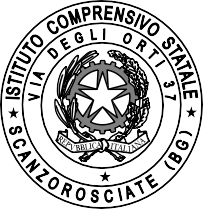 Il Dirigente scolastico Luigi AiroldiDocumento firmato digitalmente da Luigi Airoldi ai sensi del c.d. Codice dell’Amministrazione Digitale e normativa connessaAll. ADOMANDA PER LA PARTECIPAZIONE AL BANDO PUBBLICO PER IL REPERIMENTO DI ESPERTI ESTERNIda riprodurre a cura del concorrente in forma individualeAl Dirigente ScolasticoI.C. “Alda Merini” ScanzorosciateIl/la sottoscritto/a 	nato/a a 	il 	e residente a 	in via 	n. 	cap 	prov. 	status professionale 	_titolo studio 	codice fiscale 	tel 	fax 	e-mail 	C H I E D Edi poter svolgere attività, in qualità di esperto esterno, nei moduli previsti dal Piano Offerta Formativa o per assistenza tecnica laboratori informatica di seguito specificati:A tal fine allega:curriculum vitae in formato europeoaltra documentazione utile alla valutazione (specificare) 	Il sottoscritto/a dichiara sotto la propria responsabilità di:essere in possesso della cittadinanza italiana o di uno degli Stati membri dell’Unione Europea (requisito non necessario per i docenti madrelingua);godere dei diritti civili e politici;non aver riportato condanne penali e non essere destinatario di provvedimenti che riguardano l’applicazione di misure di prevenzione, di decisione civile e di provvedimenti amministrativi iscritti nel casellario giudiziario;essere a conoscenza di non essere sottoposto a procedimenti penali;Il/la sottoscritto/a si impegna a svolgere l’incarico senza riserve e secondo il calendario approntato dall’Istituto.Il/la sottoscritto/a autorizza al trattamento dei dati personali ai sensi della normativa vogente.Il/la sottoscritto/a dichiara di essere a perfetta conoscenza di tutti i termini del bando che accetta senza riserve.(data)	(firma)all. BDOMANDA PER LA PARTECIPAZIONE AL BANDO PUBBLICO PER IL REPERIMENTO DI ESPERTI ESTERNIda riprodurre a cura del concorrente in forma associativa/cooperativaAl Dirigente ScolasticoI.C. “Alda Merini” ScanzorosciateIl/la sottoscritto/a 				nato/a a 			 il 	e residente a 							  in via 				n. 		cap 	prov.		 tel 		fax 		e-mail				 in qualità di rappresentante legale/titolare dell’associazione/cooperativa 		  codice fiscale 			con sede legale al seguente indirizzo  		                                                                                             tel 	fax 	e-mail 	 C H I E D Edi partecipare alla procedura di selezione per il reperimento di esperti esterni relativa ai seguenti moduli:A tal fine dichiara che l’esperto individuato è il Sig.  							 nato/a a 		il 		residente a 			 in via 					n. 	_cap 	prov.		 status professionale 						titolo studio 		  codice fiscale 	tel 		fax 					e-mail 		 A tal fine allega:curriculum vitae in formato europeo dell’esperto individuatol’offerta completa di compenso orario richiesto per la prestazione d’opera e/o forfait;referenze dell’associazione/cooperativadichiarazione al trattamento dei dati ai sensi della normativa vigente a cura dell’associazione/cooperativadichiarazione a firma dell’esperto al trattamento dei dati personali ai sensi della normativa vigentealtra documentazione utile alla valutazione (specificare) 	Il sottoscritto/a dichiara sotto la propria responsabilità di:o essere in possesso della cittadinanza italiana o di uno degli Stati membri dell’Unione Europea (requisito  non necessario per i docenti madrelingua);godere dei diritti civili e politici;non aver riportato condanne penali e non essere destinatario di provvedimenti che riguardano l’applicazione di misure di prevenzione, di decisione civile e di provvedimenti amministrativi iscritti nel casellario giudiziario;essere a conoscenza di non essere sottoposto a procedimenti penali;Il/la sottoscritto/a si impegna a svolgere l’incarico senza riserve e secondo il calendario approntato dall’Istituto. Il/la sottoscritto/a autorizza al trattamento dei dati personali, ai sensi della normativa vigenteIl/la sottoscritto/a dichiara di essere a perfetta conoscenza di tutti i termini del bando che accetta senza riserve.(data)	(firma)ALL.C1-PROGETTO	PSICOMOTRICITA’	RELAZIONALE	CLASSI	SECONDE	–PRIMARIA SCANZO-PROGETTO RIFANTASTICHIAMO COLORANDO CLASSI TERZE-PRIMARIA SCANZO-PROGETTO DISEGNANDO S’IMPARA CLASSI QUARTE –PRIMARIA SCANZO-PROGETTO TEATRO CLASSI TERZE, QUARTE, QUINTA – PRIMARIA PEDRENGO-PROGETTO ILLUSTRATORE PER AMICO CLASSI SECONDE – PRIMARIA PEDRENGON° PROGETTOATTIVITA’DESTINATARIIMPEGNO ORARIO PRESUNTO E PEDIODO DI SVOLGIMENTO(Ore con gli studenti e ore di progettazione con docenti)TITOLI COMPETENZE RICHIESTIIMPORTO TOTALEONNICOMPRENSIVO DI TUTTIGLI ONERI FISCALI1Progetto psicomotricità relazionalePrimaria Scanzo Classi secondestudenti32 oreFebbraio-giugno 2021Esperto del settore€ 1.345,002Progetto rifantastichiamo colorandoPrimaria Scanzo Classi terzestudenti31 oreFebbraio-giugno 2021Esperto del settore€ 1.178,003Progetto disegnando s’imparaPrimaria Scanzo Classi quartestudenti31 oreFebbraio-giugno 2021Esperto del settore€ 1.178,004Progetto teatro primaria Pedrengoclassi terze,quarte e quintestudenti81 oreFebbraio-giugno 2021Esperto del settore€ 2.916,005Progetto illustratore per amicoPrimaria Pedrengo Classi secondestudenti9 oreFebbraio-giugno 2021Esperto del settore€ 300,00TITOLI DI STUDIOMAX 6 PUNTILaurea3Altri titoli3ESPERIENZE PROFESSIONALI E CURRICULUMMAX 19 PUNTIQualificazione professionale6Esperienze già maturate nel settore di riferimento congruenti con le richieste della scuolae grado di conoscenza delle normative di settore4Qualità della metodologia che si intende adottare nello svolgimento dell’incarico6Eventuali ulteriori elementi legati alla specificità( pubblicazioni, corsi di aggiornamento, eventi, ecc.)3PRECEDENTI COLLABORAZIONIMAX 5 PUNTIPer attività di continuità e precedenti esperienze presso Il nostro istituto3Per attività e precedenti esperienze presso altre scuole e/o enti del territorio di Scanzorosciate e/o Pedrengo2Competenze chiave di cittadinanza attivabilie modalità di verificaCollaborare e partecipare: interagire in gruppo comprendendo i diversi punti di vista, valorizzando le proprie e altrui capacità, gestendo la conflittualità, contribuendo all’apprendimento comune ed alla realizzazione delle attività collettive, nel riconoscimento dei diritti fondamentali degli altri.La verifica verrà attuata mediante osservazione in itinere e prove pratiche.Obiettivi educativiRispettare le regole di convivenza civile attraverso la mediazione di tempi, spazi, oggetti e parole;Arricchire le relazioni all’interno del gruppo tra bambino/bambino, bambino/insegnante, bambino/gruppo, insegnante/gruppo.Obiettivi didatticiPrendere contatto con il proprio corpo e sperimentarne le possibilità;Esprimere le proprie intelligenze multiple ed emozioni;Arricchire la propria comunicazione verbale e non verbale.Competenze chiave di cittadinanza attivabilie modalità di verifica-CONSAPEVOLEZZA ED ESPRESSIONE CULTURALE-MODALITÀ DI VERIFICA: OSSERVAZIONI IN ITINEREObiettivi educativiCONOSCERE I COLORI ED UTILIZZARLI CREATIVAMENTE PER ESPRIMERE I PROPRI VISSUTI E POTENZIARE LA PROPRIA FANTASIA.Obiettivi didattici-SPERIMENTARE ATTRAVERSO VISTA E TATTO I DIVERSI MATERIALI.-SAPER SUPERARE LO STEREOTIPO DEL COLORE E DELLA FORMA ATTRAVERSO LA RIELABORAZIONE DI OGGETTI, PERSONE E COSE, USANDO RIFERIMENTI FANTASTICI.-UTILIZZARE MATERIALI DIVERSI PER LA COMPOSIZIONE DI OPERE ARTISTICHE.Competenze chiave di cittadinanza attivabilie modalità di verificaIndividuare collegamenti e relazioniProgettareModalità di verifica: -osservazioni in itinere-produzione di tavole artisticheObiettivi educativi-Ascoltare ed intervenire in modo personale e adeguato.-Osservare noi stessi e l’ambiente in cui viviamo.-Collaborare con i compagni per raggiungere un obiettivo comune.Obiettivi didatticiApprendere attraverso l’osservazione e l’esercizio, diverse tecniche di disegno.Produrre un’immagine, con la tecnica della matita, utilizzando gli elementi spaziali, la luce e le ombre.-Rappresentare il corpo umano nelle varie posizioni.-Realizzare un autoritratto.-Leggere alcune opere d’arte che appartengono a diversi periodi storici.-Esprimere sensazioni, emozioni e stati d’animo suscitate dall’osservazione di opere d’arte.Competenze chiave di cittadinanza attivabilie modalità di verificaIMPARARE AD IMPARARE: partecipare attivamente all’attività portando il proprio contributoCOMPETENZE SOCIALI E CIVICHE: Collaborare e partecipare comprendendo i diversi punti di vista delle personeCONSAPEVOLEZZA ED ESPRESSIONE CULTURALE: comprendere gli aspetti comunicativi, culturali e relazionali dell’espressività corporea .Obiettivi educativiStimolare l’immaginazione e imparare a convogliare le proprie energie all’interno di percorsi creativi condivisi con il gruppo.Obiettivi didatticiUtilizzo di strumenti propri del Teatro d’ombra quali: 1Lavagna Luminosa.2Diapositive dirette.Competenze chiave di cittadinanza attivabilie modalità di verificaConsapevolezza ed espressione culturaleSenso di iniziativa e imprenditorialitàRealizzazione di un prodotto finito in modalità di compito autenticoObiettivi educativiAccostare i bambini alla scrittura, alla lettura e all’illustrazione come momenti di piacereRiconoscere nel libro la funzione di veicolo per le emozioni che possono suscitare immagini e paroleObiettivi didatticiMigliorare la capacità di lettura delle diverse tipologie testualiValorizzare e comprendere le funzioni dell’illustrazioneAvviare i bambini alla produzione di brevi testi narrativi secondo strutture riconosciuteAvvicinare i bambini alla fruizione di albi illustrati, conoscendone funzioni e particolaritàRiconoscere e utilizzare materiali diversi e diverse tecniche artistiche per realizzare illustrazioni